http://impresso.dm.com.br/edicao/20190725/pagina/7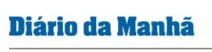 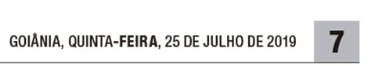 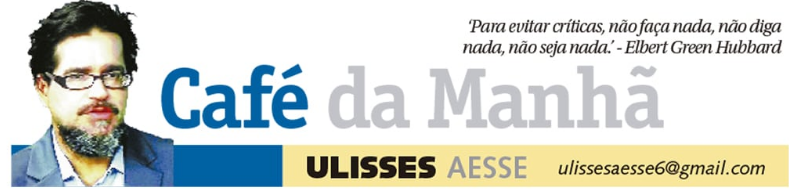 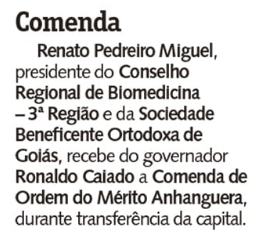 